RAPORT DE ACTIVITATE AL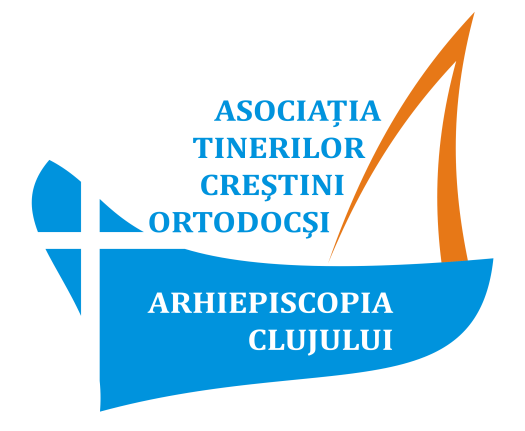 ASOCIAȚIEI TINERILOR CREȘTINI ORTODOCȘI CLUJMAI 2013 – DECEMBRIE 2014Mai – septembrie 2013 – Înființarea asociației (A.T.C.OR. CLUJ).8 octombrie 2013 – Întâlnirea Reprezentanților de Tineret din comunitățile parohiale din Cluj-Napoca și din împrejurimi, cu rol de informare a planurilor de viitor ale Asociației și de cunoaștere a tinerilor care doresc să se implice în departamentele și activitățile propuse. La întâlnire au participat 61 de tineri. Prin tragere la sorți, s-a oferit un loc gratuit în tabăra Asociaței de la Colibița.În luna noiembrie 2013 - Asociația a organizat în colaborare cu Arhiepiscopia Clujului proiectul “Festivalul Tinerilor”, ediția I, la care au participat la nivel de protopopiat peste 500 de tineri clujeni la secțiunile: eseu, muzică, media, sport, teatru, pictură, dansuri. La Gala Festivalului din 16 noiembrie din parcul Sportiv Universitar “Iuliu Hațieganu” Cluj-Napoca au participat alți 500 de tineri, câștigători la fazele protopopiatelor din județul Cluj și Bistrița-Năsăud.Noiembrie și decembrie 2013 – Am realizat proiectul catehetic și recreativ ”7 Pași” în comunitatea parohială “Sfântul Apostol și Evanghelist Matei”. Programul dedicat preadolescenților cu vârsta între 11 și 14 ani a constat în 7 întâlniri cu jocuri de grup, cântece și colinde la chitară, discuții tematice și agapă. La program au participat în medie 30 de copii/întâlnire.În perioada 22-24 noiembrie 2013 - Asociația a organizat la Colibița, județul Bistrița-Năsăud, tabăra de formare cu titlul “Avantajele voluntariatului”, pentru 60 de tineri din Cluj și Bistrița-Năsăud cu vârsta între 14 și 35 de ani.În 3-7 februarie 2014 – Am organizat concomitent (aceeași locație, cabane diferite și program separat pentru fiecare grup), în colaborare cu ASCOR CLUJ, 2 tabere de iarnă la Mărișel: una pentru 30 de copii (8-12 ani), iar alta pentru 55 adolescenți (13-18 ani).27 februarie 2014 – Am organizat prima Seară de Tineret cu Teatru, Folk, Vecernie și Agapă din oraș la Biserica ”Sfântul Ilie”. Au fost pregătite și prezentate 4 scenete realizate de tineri pentru tineri. La eveniment au participat aproximativ 120 de tineri.13 martie-10 aprilie 2014 – Am realizat proiectul catehetic și recreativ ”5 Bucurii pentru Copii” în comunitatea parohială “Pogorârea Sfântului Duh” din cartierul clujean Zorilor. Programul a fost dedicat copiilor cu vârsta între 7 și 13 ani și a inclus 5 întâlniri săptămânale cu jocuri, cântece la chitară, discuție tematică și agapă. La program au participat în medie 25 de copii/întâlnire.În 14-15 martie 2014 – Pelerinaj de 2 zile la mănăstirile Rebra Parva, Cormaia, Strâmba, Nușeni și Dobric din județul Bistrița-Năsăud pentru 50 de tineri cu vârsta între 14 și 30 de ani. În 5 aprilie 2014, Asociația a organizat în colaborare cu ASCOR CLUJ Pelerinajul Tinerilor pe Jos de la Iclod la Mănăstirea Nicula – 17 km. A fost cel de-al doilea an de pelerinaj cu participarea pe jos a Preasfințitului Vasile Someșanul. Au participat aproximativ 400 de tineri de la Cluj și 150 de persoane (copii, tineri și adulți) ni s-au alăturat de la Gherla, în frunte cu Pr. Protopop Paul Isip. Fiecare pelerin a primit o carte în dar. Pelerinajul a fost mediatizat și de Pro TV.22 mai 2014 – Am organizat a doua Seară de Tineret cu Paraclis, Conferința ”Ce-mi poate face muzica?” și Agapă, în comunitatea parohială “Înălțarea Domnului”. La eveniment au participat aproximativ 120 de tineri.În luna iulie și august 2014, împreună cu ASCOR-ul, am organizat cele 4 tabere de vară ale Arhiepiscopiei: 2 pentru 8-11 ani, 1 pentru 12-15 ani și 1 pentru 15-18 ani. În total aproximativ 350 de copii și adolescenți beneficiari. Am sărbătorit 10 ani de tabere.În perioada 25-29 august 2014, Asociația noastră a organizat prima tabără de vară pentru tineri cu vârsta între 18-35 ani, la Mănăstirea Strâmba, din jud. Sălaj, timp de 5 zile, 30 de participanți.În perioada 3-6 septembrie 2014, am participat la Reuniunea Națională a Tinerilor Ortodocși de la Baia Mare cu 150 de tineri din Protopopiatul Cluj I și II.În 12 octombrie 2014, la Cantina din Complexul Studențesc Hașdeu am organizat Întâlnirea Voluntarilor din Taberele de Tineret organizate anul acesta în Arhiepiscopia Clujului, pregătită culinar cu o zi înainte de 10 adolescenți. Au participat 30 de voluntari și cei 10 adolescenți, la un program educativ și recreativ, inversând rolurile din tabără pentru o zi.În 22 octombrie 2014, am organizat în sala de sport ”V. Geleriu”, din Parcul Universitar ”Iuliu Hațieganu”, cea de-a doua ediție a Campionatului amical de volei pentru echipele parohiale. La evenimentul sportiv au participat aproximativ 60 de tineri, fiind înscrise 5 echipe de volei din parohiile: ”Adormirea Maicii Domnului”, ”Buna Vestire”, ”Sfântul Alexandru”, ”Sfântul Ilie” și ”Sfântul Nicolae, făcătorul de minuni și Sfântul Apostol și Evanghelist Ioan”. La finalul întâlnirii, am acordat diplome de participare și ne-am bucurat de o agapă.În 24-26 octombrie 2014, în comuna Frata, judeţul Cluj, în parohia “Sfinţii Arhangheli”, cu implicarea a 9 voluntari tineri şi adolescenţi de la ASCOR și ATCOR, am organizat prima ediție a unei tabere parohiale, la care au participat 34 de copii, cu activităţi de tabără: jocuri de grup, cântece la chitară, ateliere (cruciuliţe, modelaj fimo, toacă, teatru), sport, discuţii tematice şi pe grupuri de vârstă, lansare de lampioane, chestionare şi diplome. Duminică, după liturghie, copiii au prezentat comunității bisericești un program cultural-religios cu o piesă de teatru, cântări religioase şi poezii cu iz filocalic.În 7-9 noiembrie 2014, la Biserica “Adormirea Maicii Domnului” din Cluj, am organizat împreună cu 10 membri ai grupului parohial de tineret și responsabilii grupului parohial de copii, o altă tabără parohială. Au participat 34 de copii. Activităţi de tabără: jocuri de grup, cântece la chitară, ateliere (cruciuliţe, brăţări, modelaj fimo, culinar, desen religios), vănătoare de obiecte ascunse, discuţie tematică, lansare de lampioane, duminica după liturghie prezentarea unui program cultural-religios cu 4 scenete, 4 poezii cu iz filocalic şi o concluzie tot poetică, 3 cântări religioase, iar copiii au primit diplome şi premii.În 13 noiembrie 2014, la Biserica “Schimbarea la faţă” din centrul Clujului, am organizat o nouă Seară de Teatru. La eveniment, care a inclus slujba de seară și cuvânt de învățătură, 4 scenete noi şi agapă, au participat aproximativ 120 de tineri. La sfârşitul scenetelor, s-au acordat câteva diplome de aleasă mulţumire tinerilor care au sprijinit în mod considerabil activităţile Asociaţiei noastre în primul an de activitate. Oana Băilă, Lorena Sacalîş şi Bogdan Dincă (toți 3 din conducerea ASCOR-ului) au primit dipome de excelenţă pentru împlicare în organizarea activităţilor, Teofana Mateş pentru promovare media, iar Anamaria Georgiu, reprezentant parohial de tineret al Bisericii “Sfântul Alexandru” a fost premiată cu distincţia “Voluntarul anului”.În luna decembrie 2014, am organizat 3 vizite între grupurile parohiale de tineret (de la bisericile: Sfântul Ilie, Sfântul Alexandru, Buna Vestire și Adormirea Maicii Domnului) cu colinde și program recreativ.Pe parcursul anului 2014, Asociația a desfășurat proiectul „Autorul trăieşte”, finanțat de Consiliul local al Municipiului Cluj-Napoca, în valoarea de 8.200 lei, din care 3.200 lei reprezintă contribuţie proprie. Proiectul a prevăzut organizarea a 5 evenimente culturale care au avut loc în perioada mai-noiembrie 2014, în cadrul cărora au fost invitați pentru lecturi publice, workshop-uri și discuții non-formale, scriitori români de literatură pentru copii și adolescenți.Toate activitățile, pozele, videoclipurile și rezultatele activităților sunt postate pe blogul www.atcorcluj.wordpress.comSfârșit și lui Dumnezeu Slavă!Întocmit de: Radu CopilPreședinte A.T.C.OR. CLUJ